KONTROLNA NALOGA 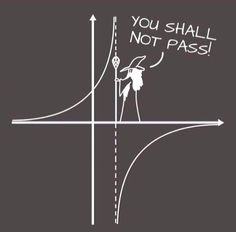 3. LETNIKIME IN PRIIMEK:TOČKE:OCENA:Pol racionalne funkcije je:							5 točkene vrste salamaNavpična asimptotatočka, kjer funkcija ni definiranatočka, kjer je števec ulomka enak 0točka, kjer je vrednost funkcije 0racionalna funkcija nima polovf(0)tam, kjer narišemo črtkano črtoKatera trditev je pravilna za dani Hornerjev algoritem:				5 točkdelitelj je oblike prosti člen polinoma je -2deljenec je oblike količnik je vednost polinoma  v dani točki je 14stopnja deljenca je 3p( - 2 ) = - 10pri deljenju ni ostankanimam pojma kaj so te številkeDefiniraj racionalno funkcijo.							5 točkDane so funkcije:									30 točk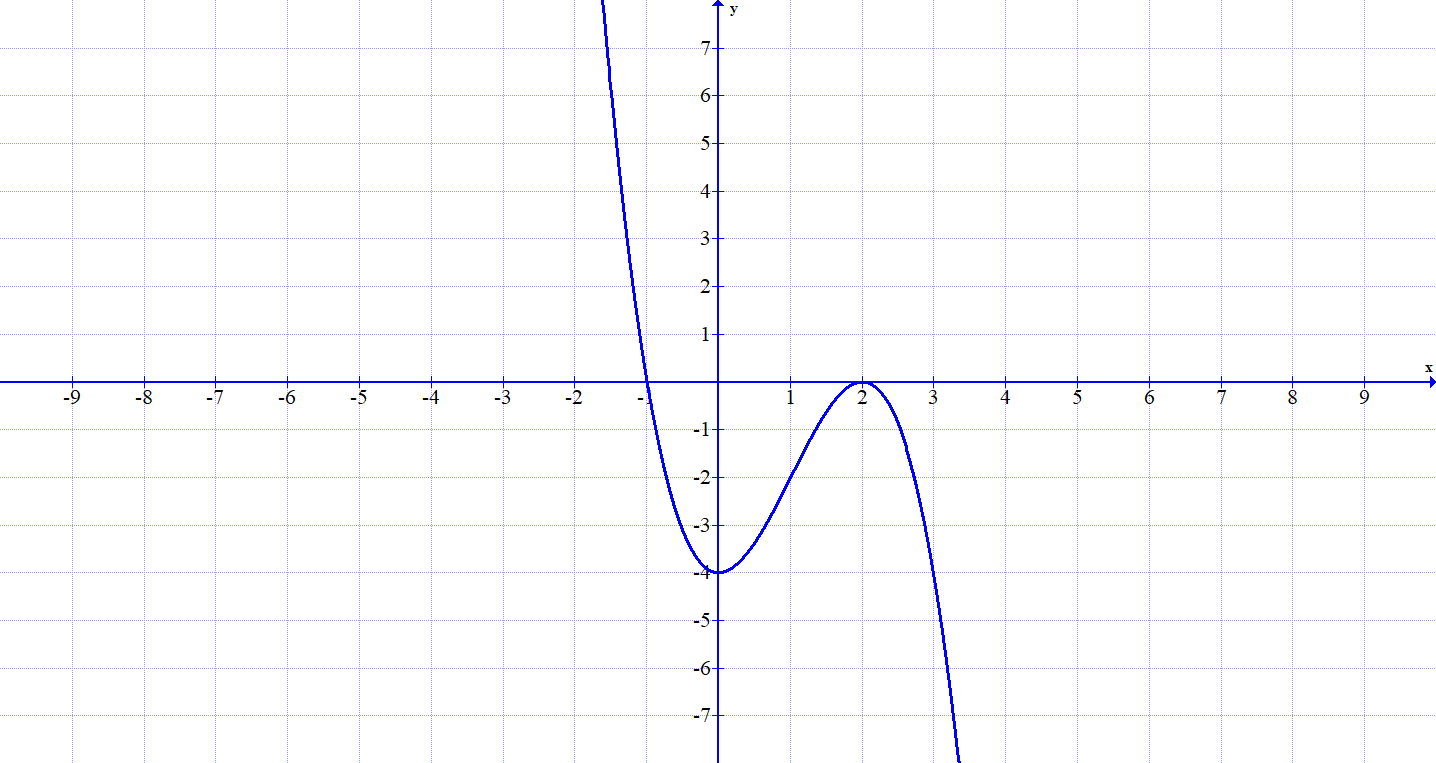 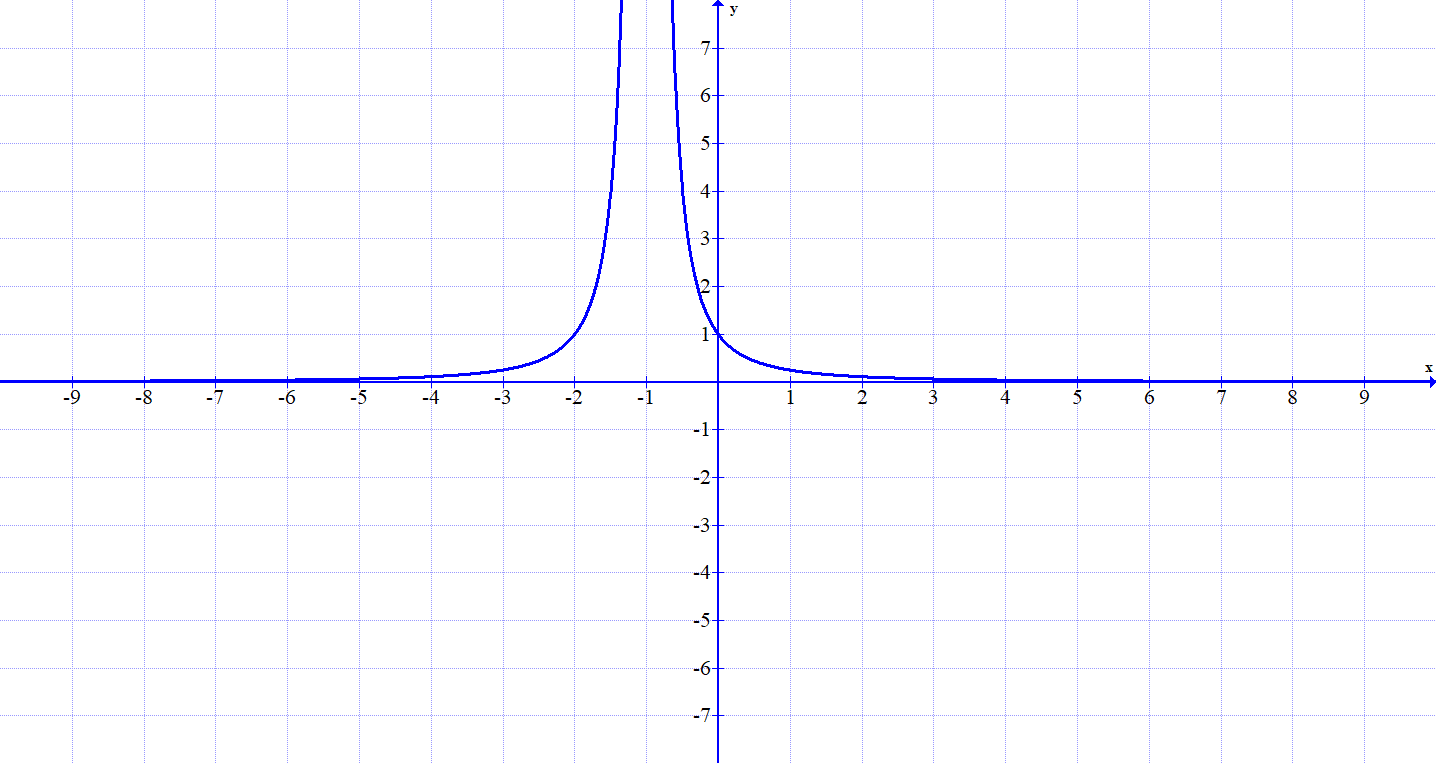 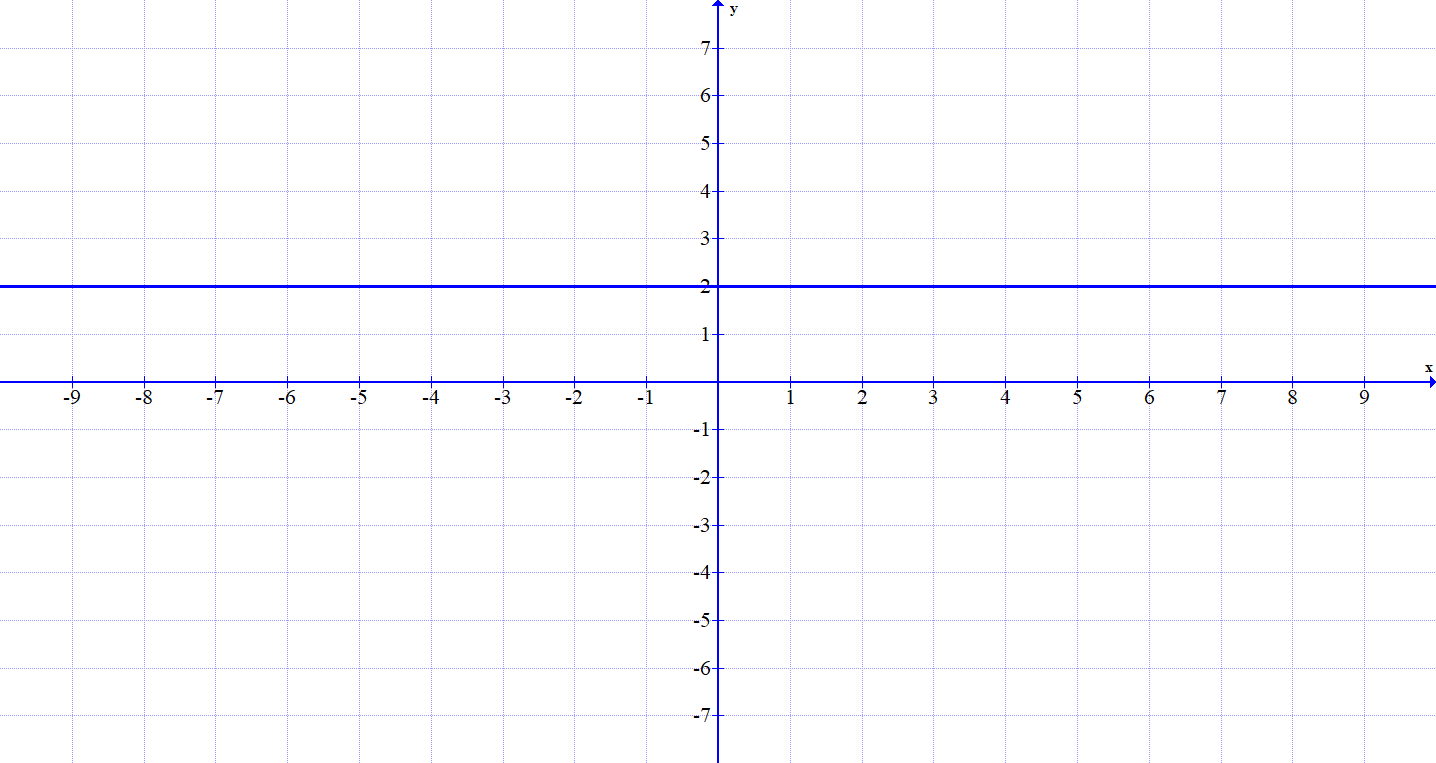 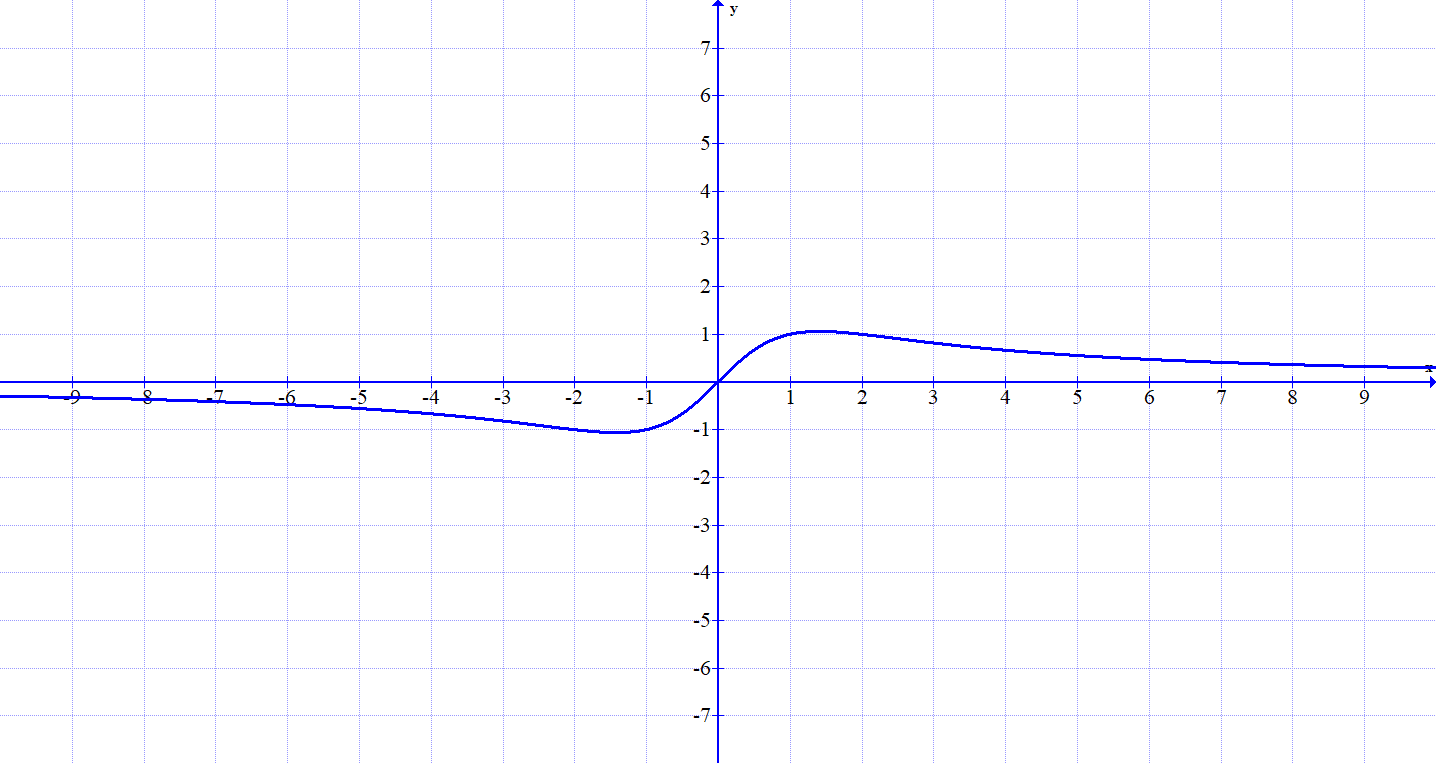 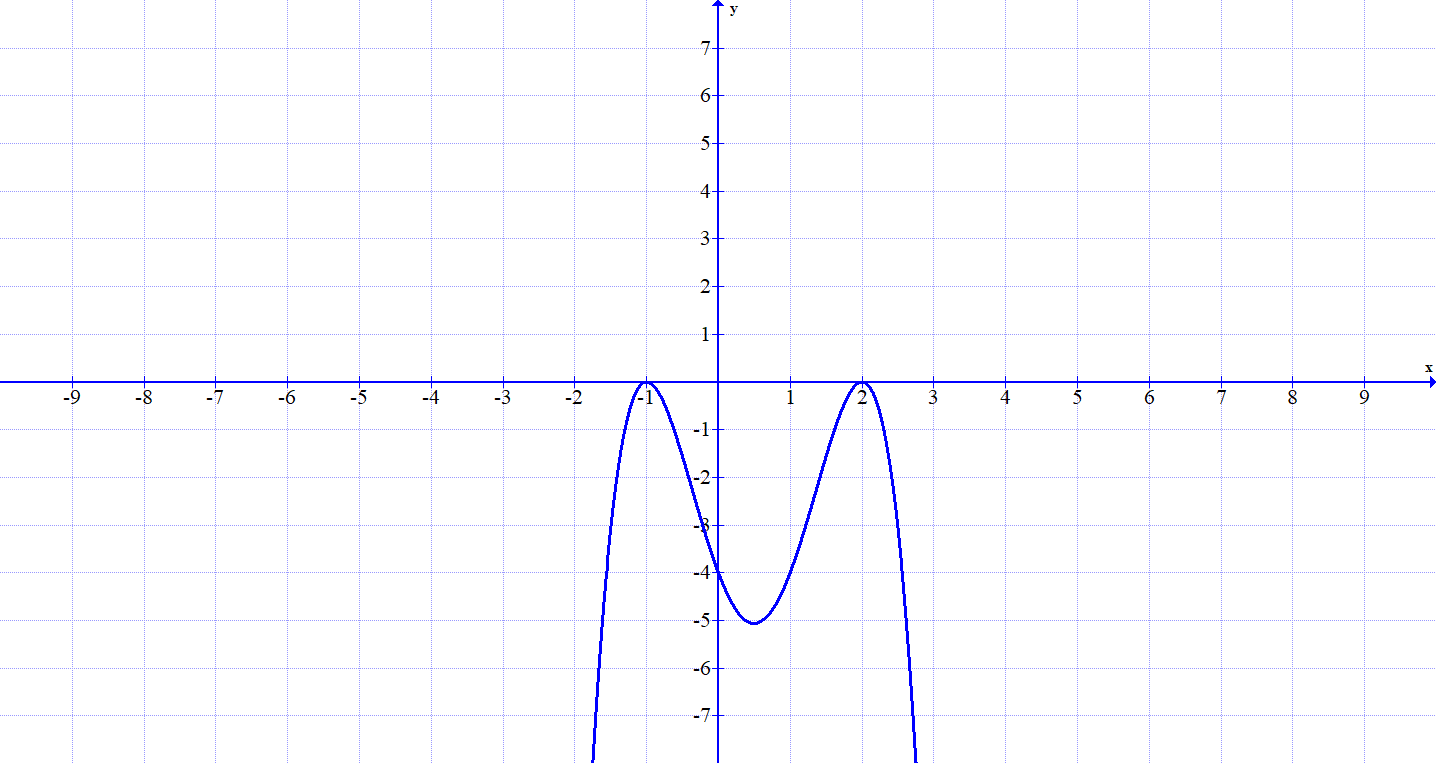 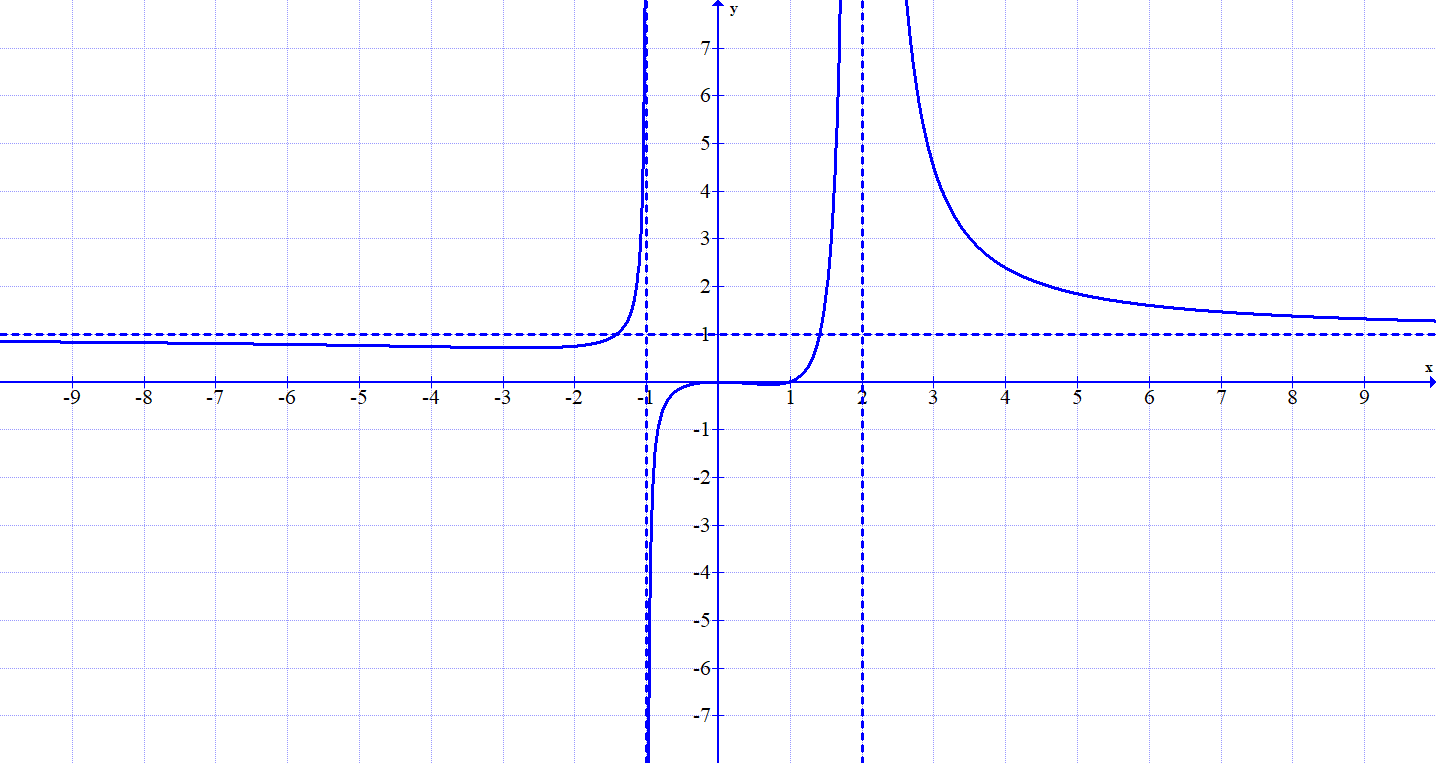 Katera ima predpis ?Katera racionalna funkcija nima pola?Katera funkcija je povsod negativna?Katera ima ničle sode stopnje?Katera funkcija nima ničle?Katera ima definicijsko območje Katera funkcija se bliža vrednosti 1?Katera ni definirana za vsa realna števila?Katera ima same ničle lihe stopnje?Kateri funkcija je polinom?Nariši graf polinoma .													10 točk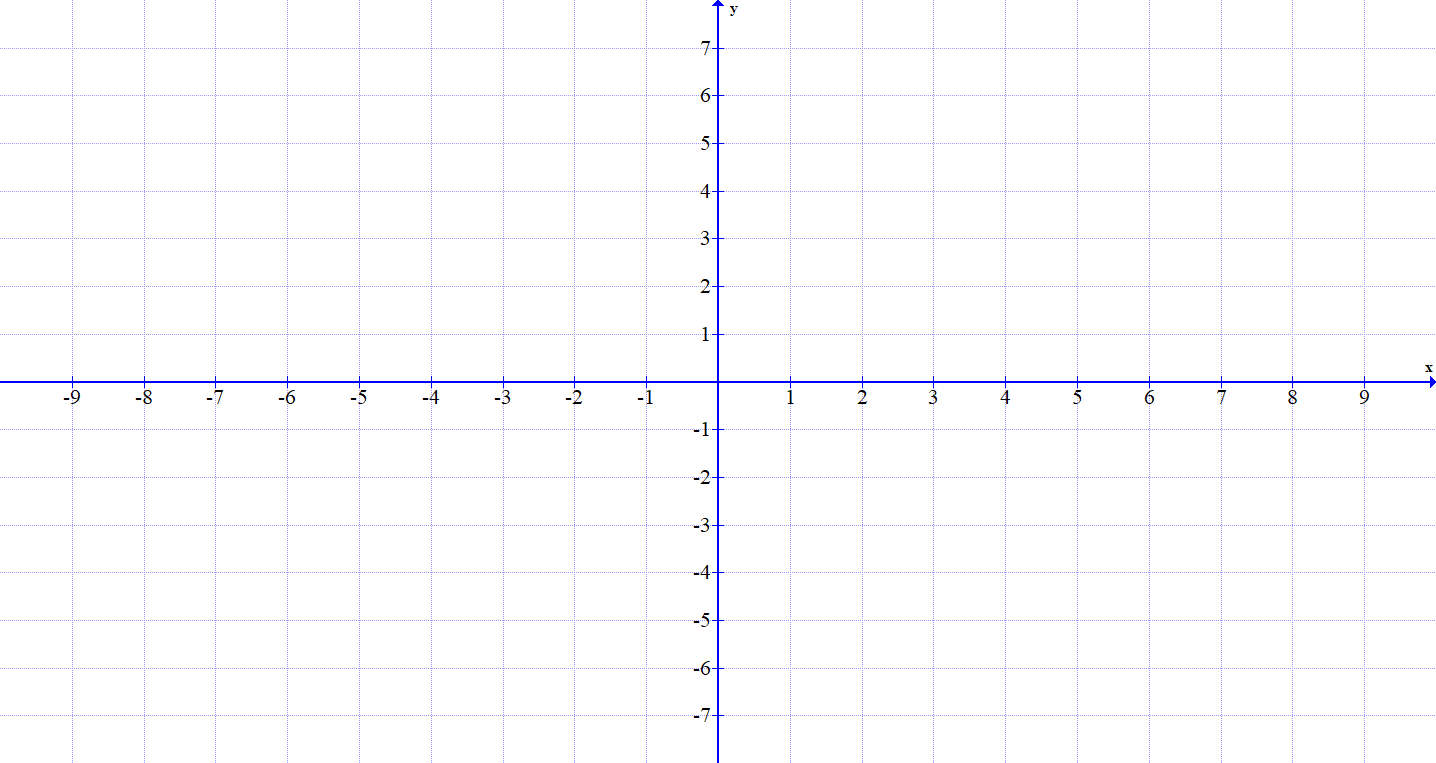 S Hornerjevim algoritmom določi vrednost polinoma p(x) = 3x³ – x² + 6x - 1 v točki c = 2. Zapiši: delitelj q(x) = x - c, količnik k(x) in ostanek r(x). Zapiši p(x) z izrekom o deljenju. 							10 točkNariši graf 							15 točkZapiši polinom tretje stopnje, ki ima eno ničlo v 1 in dvojno ničlo v (-2). Graf polinoma poteka skozi točko A( -1, 4 ).10 točkReši neenačbo :    					10 točkZa 2 je potrebno zbrati 45 točk, za 3 je potrebno zbrati 60 točk, za 4 je potrebno zbrati 75 točk in za 5 je potrebno zbrati 90 točk.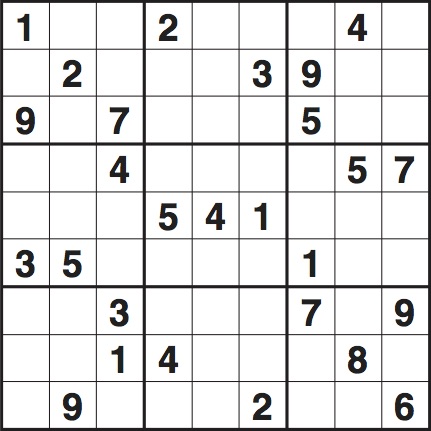 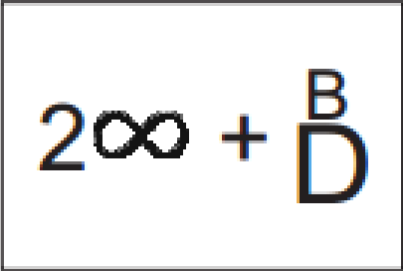 20010014-2-48-1612-242-48-612-10